Пояснительная запискак проекту постановления Администрации муниципального образования «Можгинский район» «Об утверждении муниципальной программы муниципального образования «Можгинский район» «Управление муниципальными финансами» на 2015- 2020 годыРазработчик проекта: Управление финансов Администрации муниципального образования «Можгинский район»        Предлагаемый проект постановления Администрации муниципального образования «Можгинский район» вносится в соответствии с постановлением Администрации муниципального образования «Можгинский район» от 24 сентября 2013 года  № 1316 (ред. от 3 июня 2014 года №593) «Об утверждении Порядка разработки, утверждения, реализации и мониторинга муниципальных программ муниципального образования «Можгинский район», Перечнем муниципальных программ, подлежащих разработке на среднесрочный период 2015-2020 годов, утвержденным постановлением Администрации муниципального образования «Можгинский район» от 7 ноября 2013 года № 1508 (ред. от 16 мая 2014 года № 507) «Об организации разработки муниципальных программ на среднесрочный период 2015-2020 годов».          Данным проектом постановления Администрации муниципального образования «Можгинский район» утверждается муниципальная программа «Управление муниципальными финансами» на 2015- 2020 годы.          Принятие данного проекта направлено на формирование стабильной финансовой системы для исполнения расходных обязательств, а также поддержку мер для обеспечения сбалансированности бюджета муниципального образования «Можгинский район» на базе современных принципов управления муниципальными финансами.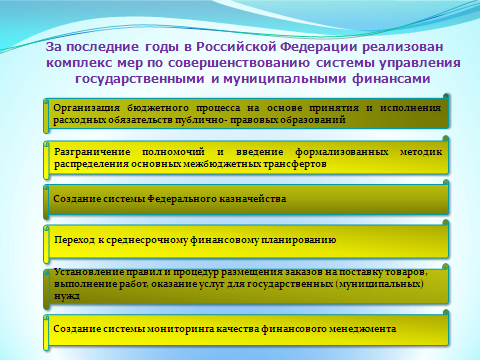 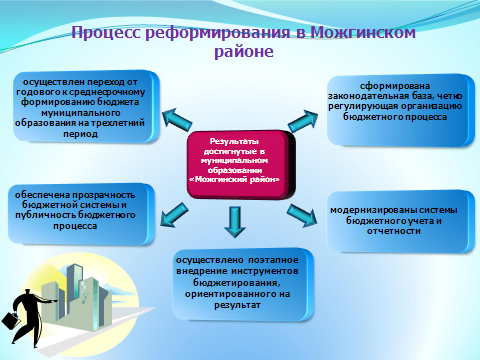 I.Проблемы, на решение которых направлено принятие проекта ПостановленияII. Цель принятия проекта Постановления         Целью принятия проекта Постановления Администрации муниципального образования «Можгинский район» «Об утверждении муниципальной программы муниципального образования «Можгинский район» «Управление муниципальными финансами» на 2015- 2020 годы является: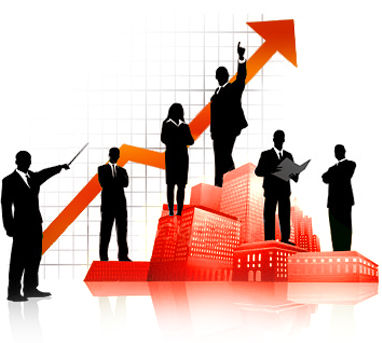 III. Основные группы лиц, интересы которых будут затронуты          Предполагаемый проект затрагивает интересы органов местного самоуправления Можгинского района, организаций оказывающих (выполняющих) муниципальные услуги (работы), юридических и физических лиц, являющихся получателями муниципальных услуг (работ).IV.Ожидаемые результаты и рискиВнешними рисками для местного бюджета, которые оказывают влияние на сбалансированность и устойчивость консолидированного бюджета Можгинского района, являются:Внутренними рисками реализации программы являются:Ожидаемые конечные результаты: